Муниципальное казенное дошкольное образовательное учреждение «Детский сад №3 п.Теплое»Памятка для родителей«Что должен уметь ребенок в концу учебного года»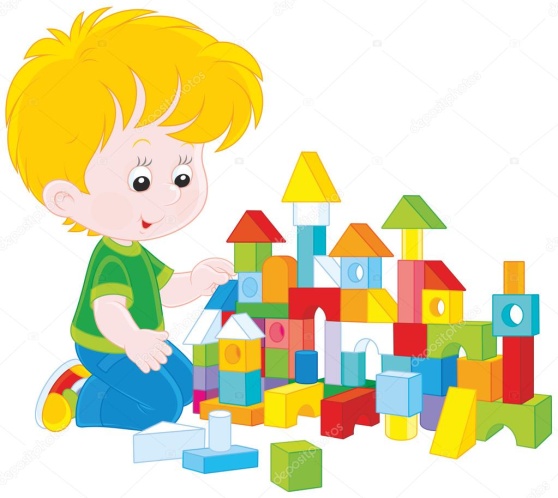 Подготовил: воспитатель старшей группыФетисова Жанна ЮрьевнаВозраст от 5 до 6 лет – новый важный этап в развитии и воспитании ребёнка-дошкольника. Однако он далеко не всегда верно оценивается родителями, не представляется им столь значимым, как например, последующий 7-й год  жизни.6-й год жизни дошкольника характерен нарастанием физических и интеллектуальных сил, развитием способности к целенаправленной систематической коллективной, произвольной регуляции деятельности своего поведения.Воспитание 5-летних детей является качественно новой ступенью по сравнению с воспитанием детей среднего дошкольного возраста, нельзя упускать эти возможности. Успехи ребёнка в подготовительной группе или школе во многом будут зависеть от того, насколько внимательно родители будут относиться к решению воспитательно-образовательных задач в этом году.Переход детей в старшую группу связан с некоторыми изменениями в условиях их жизни и воспитания: они теперь включаются в систематическую и более  сложную по содержанию коллективную деятельность (игра, труд, обучение). И программа, и методы обучения приобретают характер учебной деятельности.У детей 5-6-летнего возраста продолжается процесс окостенения скелета, развитие крупной и особенно мелкой мускулатуры. Повышающаяся способность к координации движений неразрывно связана с развитием мозга ребёнка.Дети 5 лет, если они не изнежены, оказываются физически здоровыми, крепкими, выносливыми.Самое важное достижение ребёнка этого возраста заключается в том, что многие выполняемые ими движения и действия становятся подконтрольными сознанию. Ребёнок не только отбирает их, но и точно регулирует их силу, т.е. направляет их на достижение результата, контролирует, согласовывает между собой. Поэтому, например, дети 6-го года жизни могут точно выполнять правила подвижной игры, более длительно рассматривать книги, рисовать, лепить. В связи с этими особенностями продолжительность образовательной деятельности теперь составляет не 18 минут, как в средней группе, а 25 минут. Возможность произвольно регулировать свои движения является наиболее существенным показателем общего развития старшего дошкольника. Качественные изменения в развитии 5-летних детей отчётливо обнаруживаются в играх. Понаблюдайте за детской игрой. Вы увидите, что, прежде всего в ней отражается деятельность людей, их взаимоотношения, и уже значительно более содержательно, чем раньше. Играя в детском саду, дети объединяются общим замыслом, действуют согласованно и каждый из них стремится внести в игру свою инициативу, выдумку и опыт. Нельзя быть равнодушным к тому, во что и как играют дети, надо советовать им, подсказывать, не мешая, конечно, самостоятельности, т.к. игра должна быть средством воспитания.  Освоение движений и способность к управлению ими наиболее заметно сказываются в новых возможностях трудовой деятельности ребёнка. Дети старшей группы в состоянии выполнять более сложные трудовые обязанности в группе, дома, требующие согласованных действий, способны работать сосредоточенно, не отвлекаясь, вместе с другими, помогать друг другу, чувствовать ответственность перед сверстниками.                                            У 5-летних детей усиливается произвольное внимание. Благодаря более богатому детскому опыту становится содержательным воображение. Всё это надо развивать ка в детском саду, так и дома. Очень важно заботиться о развитии мышления и речи детей, необходимо отвечать на детские вопросы, которые выражают интерес к причинно-следственным связям (почему? зачем?), выслушивать их рассказы о замыслах и стремлениях (что и как будут делать, во что играть и т.д.). Жизнь детей этого возраста значительно эмоциональнее, богаче, чем на предыдущем этапе, их чувства более глубоки и продолжительны. Появляются зачатки интеллектуальных чувств. Эстетические переживания детей разнообразны – их радует красота в природе и обстановке, они испытывают удовольствие от хороших песен, картин, стремятся внести элементы красоты в свои рисунки, игры. Особенное развитие получают нравственные чувства – дети радуются, когда помогают товарищам, стремятся быть полезными окружающим, сопереживают близким им людям, стремятся на деле выразить эти чувства.1. Физическое воспитание.К концу года дети могут:- ходить и бегать легко, ритмично, сохраняя правильную осанку, направление и темп.- лазать по гимнастической стенке (высота 2,5 м) с изменением темпа.- прыгать на мягкое покрытие (высота 20 см), прыгать в обозначенное место с высоты 30 см, прыгать в длину с места (не менее 80 см), с разбега (не менее 100 см); в высоту с разбега (не менее 40 см); прыгать через короткую и длинную скакалку.- метать предметы правой и левой рукой на расстояние 5-9 метров, в вертикальную и горизонтальную цель с расстояния 3-4 метра, сочетать замах с броском, бросать мяч вверх, о землю и ловить его одной рукой, отбивать мяч на месте не менее 10 раз, в ходьбе (расстояние 6 м), владеть школой мяча.- выполнять упражнения на статическое и динамическое равновесие.- перестраиваться в колонну по трое, четверо; равняться и размыкаться в колонне, шеренге; выполнять повороты направо, налево, кругом.- знать исходные положения, последовательность выполнения общеразвивающих упражнений, понимать их оздоровительное значение.- скользить по ледяным дорожкам, выполняя задание.- ходить на лыжах скользящим шагом на расстояние около 2 км; ухаживать за лыжами.- кататься на самокате.- участвовать в упражнениях с элементами спортивных игр.- продолжать развивать творчество в двигательной деятельности, формировать умение варьировать упражнения и игры, придумывать и выполнять имитационные и неимитационные упражнения, демонстрируя красоту, грациозность, выразительность, пластичность движений. 2. Природное окружение. Экологическое воспитание.К концу года дети могут:- различать и называть виды транспорта, предметы, облегчающие труд человека в быту, и предметы, создающие комфорт.- определять размер, цвет, форму и другие признаки предметов; на основе этого описывать предмет.- знать, что предметы имеют свою историю, у них есть прошлое и настоящее.- классифицировать предметы, определять материалы, из которых они сделаны. Самостоятельно характеризовать свойства и качества этих материалов: структура поверхности, твёрдость-мягкость, хрупкость-прочность, блеск, звонкость, температура поверхности.- знать, что любая вещь создана трудом многих людей. В каждую вещь человек вложил свои умения, творчество, аккуратность и т.д.- проявлять интерес к истории предмета.- называть профессии строителей, земледельцев, работников транспорта, связи, швейной промышленности.- раскрывать личностные и деловые качества человека труда.- знать и называть своих родственников, домашний адрес.- различать некоторые рода войск.- знать некоторые правила дорожного движения: улицу переходят в специальных местах, через дорогу переходить можно только на зелёный сигнал светофора.- знать название родного города (села), страны, её главного города.-анализировать результаты наблюдений и делать выводы о некоторых закономерностях и взаимосвязях в природе.- знать несколько видов травянистых растений, иметь представления о способах вегетативного размножения растений.- знать и называть диких и домашних животных, некоторых птиц, насекомых, земноводных.- делать выводы о том, как человек может беречь природу.- иметь представление о переходе веществ из твёрдого состояния в жидкое и наоборот.- уметь применять полученные знания на практике.- знать, что нужно делать для того, чтобы поддерживать своё здоровье и здоровье окружающих людей.3. Развитие речи.К концу года дети могут:- объяснять правила игры; аргументировано и доброжелательно оценивать ответ, высказывание сверстника.- употреблять сложные предложения разных видов; при пересказе пользоваться прямой и косвенной речью.- самостоятельно составлять по образцу рассказы о событиях из личного опыта, по сюжетной картинке, по набору картинок; сочинять концовки к сказкам; последовательно, без существенных пропусков пересказывать небольшие литературные произведения.- определять место звука в слове.- подбирать к существительному несколько прилагательных; заменять слово другим словом со исходным значением.- употреблять слова, относящиеся к миру человеческих взаимоотношений.4. Формирование элементарных математических представлений.Концу года дети могут:- выделять составные части группы предметов, их признаки различия и сходства, сравнивать части на основе счёта предметов и составления пар; понимать, что целая группа предметов больше каждой своей части ((часть меньше целого).- считать (отсчитывать) в пределах 10.- правильно пользоваться количественными и порядковыми числительными (в пределах10), отвечать на вопросы: «Сколько?», «Который по счёту?».- сравнивать рядом стоящие числа в пределах 10 (опираясь на наглядность), устанавливать, какое число больше (меньше) другого; уравнивать неравные группы предметов двумя способами (удаление и добавление единицы).-сравнивать предметы на глаз (по длине, ширине, высоте, толщине); с помощью наложения, приложения на глаз.- размещать предметы различной величины (до 7-10) в порядке возрастания, убывания их длины, ширины, высоты, толщины; понимать относительность признака величины предметов.- определять своё местонахождение среди предметов и людей, а также положение предмета по отношению к другому.- знать некоторые характерные особенности геометрических фигур (количество углов, сторон; равенство, неравенство сторон).- различать форму предметов: круглую, треугольную, четырёхугольную.- знать, что утро, день, вечер, ночь составляют сутки; последовательность частей суток.- называть текущий день недели. 5. Художественная литература.К концу года дети могут:- определять жанр произведения; называть любимые сказки и рассказы.- проявлять интерес к объёмным произведениям, которые читаются по главам.- драматизировать небольшие произведения, читать по ролям стихотворения.- вспомнить 2-3 программных стихотворения (при необходимости следует напомнить ребёнку первые строчки), 2-3 считалки, загадки.- называть любимого детского писателя. 6. Художественно-эстетическое воспитание.К концу года дети могут:- проявлять интерес к произведениям изобразительного искусства.- выделять выразительные средства в разных видах искусства (форма, цвет, колорит, композиция).- знать особенности изобразительных материалов.В рисовании: - создавать изображения предметов (по представлению, с натуры); сюжетные изображения (на темы окружающей жизни, явлении природы, литературных произведений); использовать разнообразные композиционные решения, изобразительные материалы.- использовать различные цвета и оттенки для создания выразительных образов.- выполнять узоры по мотивам народного декоративно-прикладного искусства; использовать разнообразные приёмы и элементы для создания узора, подбирать цвета в соответствии с тем или иным видом декоративного искусства.В лепке: - лепить предметы разно формы, используя усвоенные ранее приёмы и способы.- создавать небольшие сюжетные композиции, передавая пропорции, позы и движения фигур.- создавать изображения по мотивам народных игрушек.В аппликации: - изображать предметы и создавать несложные сюжетные композиции, используя разнообразные приёмы вырезания, а также обрывания бумаги. 7. Конструирование и ручной труд.К концу года дети могут:В конструировании: - анализировать образец постройки.- планировать этапы создания собственной постройки, находить конструктивные решения.- создавать постройки по рисунку.- работать коллективно.В ручном труде: - правильно пользоваться ножницами.- сгибать лист вчетверо в разных направлениях, работать по готовой выкройке.- выполнять не сложные поделки способом оригами.- делать игрушки, сувениры из природного и бросового материала. 8. Игровая деятельность.К концу года дети могут:- договариваться с партнёрами, во что играть, кто кем будет в игре; подчиняться правилам игры.- разворачивать содержание игры в зависимости от количества играющих детей.- использовать различные источники информации, способствующие обогащению игры (кино, литература, экскурсии и др.).- создавать творческую предметно-игровую среду, использовать полифункциональный материал, предметы заместители и др.- в дидактических играх оценивать свои возможности и без раздражения воспринимать проигрыш.- объяснять правила игры сверстникам.